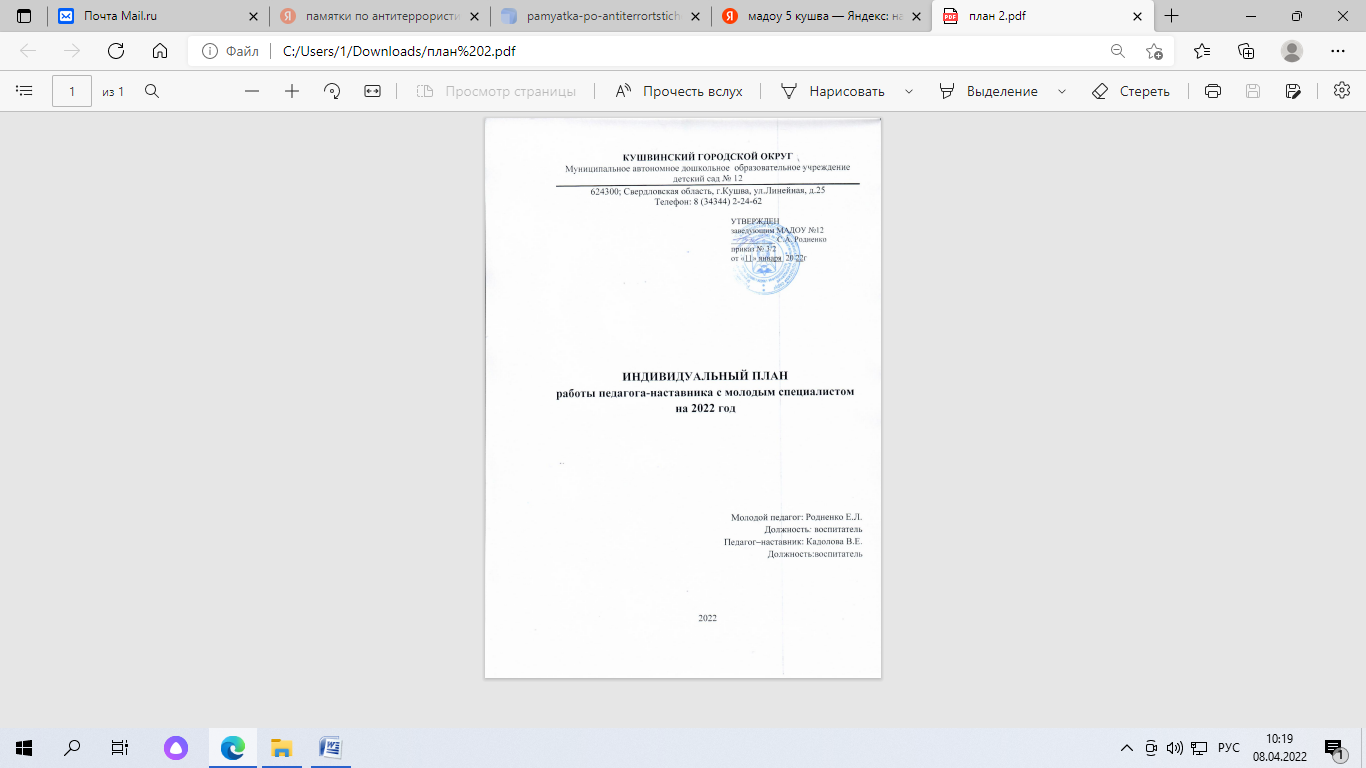 Цель работы: развитие профессиональных умений и навыков молодого специалиста. Задачи:1. Оказание методической помощи молодому специалисту в:  повышении уровня организации воспитательно-образовательной  деятельности;  изучении нормативно-правовой документации;помощь в ведении документации воспитателя (перспективный и  календарный план воспитательно-образовательной работы, план по самообразованию,  мониторинг и т.д.);применении форм и методов в работе с детьми раннего и младшего возраста;организации НОД, в постановке целей и задач;  владении современными подходами и педагогическими технологиями;  знании механизма использования дидактического и наглядного материала;  решении общих вопросов организации работы с родителями;2. Способствовать формированию индивидуального стиля деятельности.3. Развитие потребности и мотивации в непрерывном самообразовании.Содержание работыФорма проведенияСрокиЗнакомство с основными документами, регламентирующими деятельность ДОУ:  Федеральным законом «Об образовании»;  Федеральным государственным образовательным стандартом;  Федеральным законом «Об основных гарантиях прав ребёнка Российской Федерации»;  Конвенцией ООН о правах ребёнка; Санитарноэпидемиологическим правилами и нормативами для ДОУ;  Уставом учреждения;  Локальными актами учреждения.Консультации и ответы на интересующиевопросы.Январь Выявление знаний и затруднений у молодого педагога в процессе воспитательно-образовательной деятельности Оказание помощи в организации работы с документациейАнкетирование, беседаКонсультация ЯнварьВиды и организация режимных моментов в раннем возрасте.Современные подходы квзаимодействию ДОО и семьи в процессе адаптации детей раннего возрастаПросмотр молодым специалистом режимных моментов, проводимых наставником.Консультации, ответы на вопросы молодого специалиста.Январь-февраль Изучение методики проведения игровых занятий с детьми раннего возраста, эффективное использование дидактического материала в работеПосещение молодым специалистом игровых занятий у наставника (1-2 раза в неделю). Посещение наставником игровых занятий молодого специалиста (1-2 раза в неделю).Февраль  Использование художественного слова и малых фольклорных жанров в развитии речи детей раннего возрастаВоспитание культурно-гигиенических навыков у детей.Консультация и ответы на интересующие вопросы. Консультация наставника, наблюдение за работой молодого специалистаМартСамостоятельная организация и руководство играми детей. Роль игры в развитии детей раннего возраста. Причины возникновения конфликтных ситуаций и их урегулирование в процессе педагогической деятельности.Консультация наставника, наблюдение за работой молодого специалиста (в совместной игровой деятельности). Обсуждение и консультирование молодого педагога по этой теме.Апрель Мониторинг детского развития.Подготовка к летне-оздоровительному периоду.Проведение итогов работы.Подбор диагностического материала.Консультация и ответы на интересующие вопросы, оказание помощи.Помощь в самоанализе молодого педагогаМай